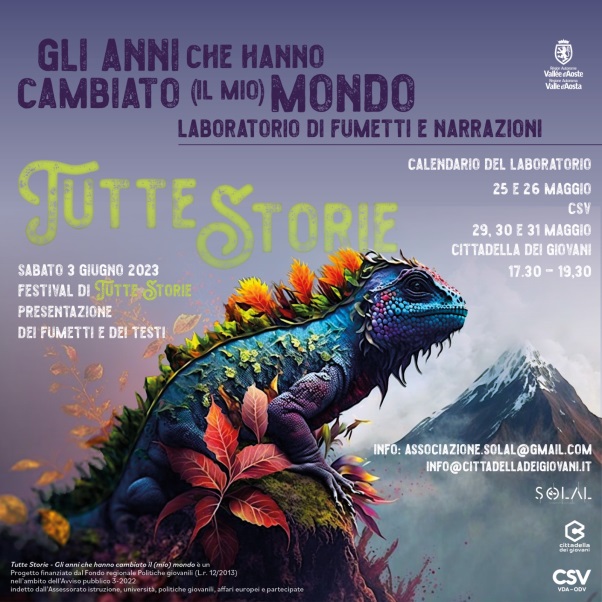 Gli anni che hanno cambiato il (mio) mondoQuestionario rivolto a ragazzi e ragazze dai 14 ai 29 anni.cambiaménto s. m. [der. di cambiare]. – 1. Il cambiare, il cambiarsi: c. di casa, di stagione, di temperatura; fare un c., un gran c., spec. nelle abitudini, nel carattere e sim.; c. di stato d’aggregazione della materia; c. di stato civile, ecc.; c. di scena, nelle rappresentazioni teatrali e sim. (spesso in senso fig., mutamento improvviso di situazione, di uno stato di cose); c. di indirizzo politico; c. di mano, nella circolazione stradale, lo spostarsi di veicoli o persone da un lato all’altro della via (è anche nome, in equitazione, di una figura di alta scuola). In sociologia, c. sociali e culturali, quelli che determinano trasformazioni nella struttura sociale e culturale di un gruppo. 2. Nella scherma, azione con cui si cerca di deviare il ferro dell’avversario dalla linea di offesa.Rispondi alle seguenti domande direttamente su questo documento, poi salvalo con un nickname e invialo a associazione.solal@gmail.com con l’oggetto: Questionario “Gli anni che hanno cambiato il (mio) mondo”.Quali sono, secondo te, i cambiamenti sociali, culturali, ambientali a cui stiamo assistendo?Quali cambiamenti reputi positivi e necessari?Quali sono gli anni che a tuo avviso hanno cambiato il mondo?Quali cambiamenti sono stati importanti nella tua vita?Quali cambiamenti vorresti che si realizzassero nel tuo futuro?